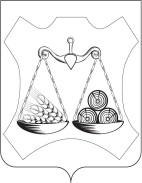 ЗАКАРИНСКАЯ СЕЛЬСКАЯ ДУМАСЛОБОДСКОГО РАЙОНА КИРОВСКОЙ ОБЛАСТИПЯТОГО СОЗЫВАРЕШЕНИЕс. Закаринье           29.032024                                                                                             № 15/21     В соответствии  со статьей 28 Федерального закона от 06.10.2003 № 131-ФЗ « Об общих принципах организации местного самоуправления в Российской Федерации», Бюджетным кодексом Российской Федерации, Уставом муниципального образования Закаринское  сельское поселение Слободского района Кировской области Закаринская сельская Дума РЕШИЛА:     1. Назначить публичные слушания по проекту решения Закаринской сельской Думы «Об утверждении отчета по исполнению бюджета Закаринского сельского поселения за 2023 год».    2.    Место проведения публичных слушаний: с.Закаринье,  улица Ленина, д.6,  администрация сельского поселения.      Время проведения публичных слушаний: 24.04.2024 в 15.00.    3. Установить Порядок участия граждан в обсуждении проекта решения Закаринской сельской Думы «Об утверждении отчета по исполнению бюджета Закаринского сельского поселения за 2023 год». Прилагается.    4. Опубликовать настоящее решение в официальном издании поселения «Информационный бюллетень».Глава Закаринского сельского поселения                                                               Г.Н.Елькина    Председатель сельской Думы                                                Е.И.ПлишкинаПриложение    	к решению Закаринской сельской Думы	от  29.03.2024  №  15 /21 Порядок участия граждан в обсуждении проекта решения Закаринской сельской Думы «Об утверждении отчета по исполнению бюджета Закаринского сельского поселения за 2023 год»1. С проектом решения Закаринской сельской Думы «Об утверждении отчета по исполнению бюджета Закаринского сельского поселения за 2023 год» (далее – проект) граждане могут ознакомиться в администрации Закаринского сельского поселения.2. Предложения по проекту принимаются  с момента опубликования до 15 часов  по адресу улица Ленина, д.6, администрация Закаринского сельского поселения.3. Предложения направляются в письменном виде за личной подписью, с указанием адреса получателя и обязательным указанием своего адреса. Граждане также могут сообщить свои предложения в устной форме, лично по телефону 6-21-46.4. Поступившие письменные заявления регистрируются в журнале входящей корреспонденции. Все поступающие предложения проходят правовую экспертизу, а также экспертизу на соблюдение настоящего порядка, а затем рассматриваются на публичных слушаниях, назначенных Закаринского сельской Думой.5. При обсуждении проекта на публичных слушаниях, гражданам, предоставившим предложения предоставляется право на выступление. Участники публичных слушаний вправе задать уточняющие вопросы по позиции и/или аргументам выступающего.6. По результатам публичных слушаний готовится итоговый документ и рекомендация, которая направляется на обсуждение депутатской комиссии. По результатам обсуждения комиссией принимается решение о внесении или не внесении предложений в проект. Результаты публичных слушаний подлежат обязательному опубликованию.ПроектЗАКАРИНСКАЯ СЕЛЬСКАЯ ДУМАСЛОБОДСКОГО РАЙОНА КИРОВСКОЙ ОБЛАСТИПЯТОГО СОЗЫВАР Е Ш Е Н И Е                   2023	               №    / с. ЗакариньеОб утверждении отчета «Об исполнении бюджета муниципального образования Закаринское сельское  поселение Слободского района Кировской области  за 2023 год»      В соответствии  с Бюджетным кодексом Российской Федерации, статьи 47 Положения о бюджетном процессе в Закаринском сельском поселении Слободского района Кировской области, утвержденным решением Закаринской сельской Думы от 27.08.2020 №  36/141, Закаринская сельская Дума РЕШИЛА:     Статья 1     Утвердить отчет об исполнении  бюджета муниципального образования Закаринское сельское поселение Слободского района Кировской области за 2023 год по доходам в сумме 5924,3 тыс. рублей, по расходам в сумме 5948,2 тыс. рублей, с дефицитом23,9 тыс. рублей с показателями:   - по объему поступлений доходов   бюджета  за 2023 год, согласно приложению № 1;   - по распределению бюджетных ассигнований по разделам, подразделам, целевым статьям и видам расходов классификации расходов бюджета поселения в 2023 году согласно приложению № 2. Прилагается.    - по ведомственной структуре расходов бюджета поселения за 2023 год, согласно приложению № 3;   - по источникам финансирования дефицита бюджета поселения, согласно приложению № 4.   - по распределению бюджетных ассигнований по целевым статьям (муниципальным программам  и  непрограммным направлениям деятельности) за 2023 год согласно приложению № 5;Статья 2 Решение вступает в силу со дня его подписания.      Статья 3 Опубликовать настоящее решение в официальном издании поселения «Информационный бюллетень».Глава Закаринского сельского поселения                                                               Г.Н.Елькина    Председатель Закаринскойсельской Думы                                                                         Е.И.Плишкина Приложение № 5ПЕРЕЧЕНЬмуниципальных программ реализуемых за счет средств бюджетаЗакаринского сельского поселения за 12 месяцев 2023 годаОТЧЕТо расходовании межбюджетных трансфертов за 12 месяцев 2023 г.Уточненный план на 2023 г.           -                  1,9 тыс. руб.Израсходовано за 12 месяцев 2023 г.-               1,9 тыс.руб.  Остаток На 01.01.2024 г.                                 -                 0,0 тыс. руб.  Глава администрацииЗакаринского сельского поселения                                     Г.Н.ЕлькинаВедущий специалист                                                            Э.В.ТугаеваОТЧЕТо расходовании резервного фонда администрацииЗакаринского сельского поселения за 12 месяцев 2023 г.Уточненный план на 2023 год                   -      3,0 тыс.руб.Израсходовано за 12 месяцев 2023 г         -           0 Остаток средств резервного фонда На 01.01.2024 г.                                           -    3,0 тыс.руб.       Глава администрацииЗакаринского сельского поселения                                     Г.Н.ЕлькинаВедущий специалист                                                            Э.В.ТугаеваОТЧЕТ     о расходовании дорожного фонда  Закаринского  сельского                поселения за 12 месяцев 2023 г.Остаток средств дорожного фонда  на 01.01.2023 г.   -          121,9 тыс.рубОстаток бюджетных ассигнований не исполненных в 2022 году                                                                      -          60,6 тыс.руб                                                                              Уточненный план по доходам на 2023 г.                      -          500,5 тыс.руб              Поступило средств за 12 месяцев 2023 год                  -           563,6 тыс.руб                от плановых доходов дорожного фонда                        -          112,6 %              Уточненный план по расходам  на 2023 г.                    -          622,4 тыс.руб.                                                                                                                                 в т.ч. за счет ост.средств на 01.01.2023                          -          121,9 тыс.Израсходовано за 12 месяцев 2023 г.                             -          578,5 тыс.руб.к плановым бюджетным ассигнованиям                       -           92,9 %Остаток средств дорожного фонда  на 01.01.2024 г     -          107,0 тыс.руб.Остаток бюджетных ассигнований не исполненных     в 2023 году                                                                        -          43,9 тыс.руб.                                                                                                                                Глава администрацииЗакаринского сельского поселения                                     Г.Н.ЕлькинаВедущий специалист                                                            Э.В.ТугаеваОТЧЕТ                               о расходовании добровольных пожертвований администрации                        Закаринского сельского поселения за 12 месяцев 2023 г.Остаток средств добровольных пожертвований на 01.01.2023 г.         -   1685,41руб. Поступило за 12 месяцев 2023 г.                                                              -         0,00 руб.Израсходовано за 12 месяцев 2023 г.                                                       -   1685,41 руб.Остаток средств добровольных пожертвований На 01.01.2024 г.                                 -                                                     -    0Глава администрацииЗакаринского сельского поселения                                                         Г.Н.ЕлькинаВедущий специалист                                                                                Э.В.ТугаеваОТЧЕТо  приватизации имущества администрации              Закаринского сельского поселения за 12 месяцев 2023 г.На 2023 год  не запланировано для  реализации.   Глава администрацииЗакаринского сельского поселения                             Г.Н.ЕлькинаВедущий специалист                                                    Э.В.Тугаева                                  Глава администрацииЗакаринского сельского поселения                             Г.Н.ЕлькинаВедущий специалист                                                    Э.В.Тугаева                                  Сведения о численности муниципальных служащихОрганов местного самоуправления администрации Закаринского сельского поселения и фактических затратах на их денежное содержание за  12 месяцев 2023 г.Глава администрации Закаринского сельского поселения:                                       Г.Н.ЕлькинаВедущий специалист:                                                              Э.В.ТугаеваСведения о численности работников муниципальной пожарной командыадминистрации Закаринского сельского поселенияи фактических затратах на их денежное содержаниеза  2023 годГлава администрации                                                       Г.Н.ЕлькинаВедущий специалист                                                         Э.В.ТугаеваОтчет о состоянии муниципального долга на 01.01.2023года      Предельный объем муниципального внутреннего долга муниципального образования Закаринское сельское поселение Слободского района Кировской области на 01.01.2024 год равен нулю.     На 01.01.2024 года верхний предел муниципального внутреннего долга муниципального образования Закаринское сельское поселение Слободского района Кировской области равной нулю, в том числе верхний предел долга по муниципальным гарантиям также равен нулю.Глава администрации с/поселения                                      Г.Н.ЕлькинаПОЯСНИТЕЛЬНАЯ ЗАПИСКА К ОТЧЕТУ об исполнении бюджета Закаринского сельского поселения за 12 месяцев 2023 годаПервоначальный  план по доходам за 12 месяцев2023 года  увеличен на 324,0 тыс. рублей.   Увеличение плана доходов связано с  поступлениями:  -     Прочие субсидии бюджетам сельских поселений– 88,4 тыс.руб.  -     Единый сельскохозяйственный налог – 86,4 тыс.руб.- Прочие поступления от использования имущества находящегося в собственносьти сельских  поселений  ( за исключением имущества  бюджетных и автономных учреждений, а также имущества  муниципальных унитарных предприятий, в том числе казенных) – 5,0 тыс.руб.-  Дотации (гранты) бюджетам сельских поселений за достижение показателей деятельности органов местного самоуправления– 50,5 тыс.руб.- Иные межбюджетные трансферты бюджетам  сельских поселений на осуществление  части полномочий в области обращения с твердыми коммунальными отходами – 2,0 тыс.руб.- Прочие межбюджетные трансферты передаваемые бюджетам сельских  поселений– 100,0 тыс.руб.Уменьшение плана доходов произведено по: - Государственная пошлина за совершение нотариальных действий  (за исключением действий, совершаемых консульскими учреждениями Российской Федерации) – 0,9 тыс.руб.- Налог на имущество физических лиц, взимаемый по ставкам, применяемым к объектам налогообложения, расположенным в границах сельских поселений– 4,1 тыс.руб.- Субвенции бюджетам сельских поселений на осуществление первичного воинского учета органами местного самоуправления поселений, муниципальных и городских округов – 3,3 тыс.руб.Увеличение плана расходов  связано с  направлением остатков средств на лицевом счете по состоянию на 01.01.2023 года.ДОХОДЫДоходная часть бюджета поселения с учетом безвозмездных перечислений   за 12 месяцев 2023 года  исполнена в сумме 5924,3 тыс. рублей, или на 101,8 % к  годовому плану.Основные показатели исполнения доходов бюджета поселения представлены в следующей таблице:  Таблица № 1тыс. рублей   Поступление собственных доходов (без учета безвозмездных поступлений) составило 1244,0 тыс. рублей, или 109,4 % к годовому плану, в том числе  налоговых  доходов  – 1158,1 тыс. рублей (110,1 %), неналоговых доходов – 85,9 тыс. рублей (101,1 %).     В структуре собственных доходов бюджета поселения налоговые доходы занимают 93,1 %, неналоговые доходы – 6,9%.К сложившемуся уровню 12 месяцев2022 года объем доходов бюджета      уменьшился на 4,4 % (273,9  тыс. рублей) за счет увеличения по налоговым доходам    на 14,5 % (147,0 тыс. рублей), за счет уменьшения по неналоговым доходам  на 59,8% (127,7 тыс. рублей), безвозмездных перечислений на 5,9 % (293,2 тыс. рублей).               Исполнение основных налоговых доходов бюджета поселения представлено в следующей таблице:                                                                                                                        Таблица № 1тыс. рублейПоказатели исполнения основных неналоговых доходов  бюджета поселения представлены в следующей таблице:                                                                                                               Таблица № 2тыс. рублейПоступление неналоговых доходов за 12 месяцев2023 года , уменьшение на 59,8% (127,7 тыс. рублей),к уровню 12 месяцев2022 года.         Объем безвозмездных поступлений за 12 месяцев2023 года  составил 4680,3 тыс. рублей, или 100 % к плановым назначениям.                                                                                                                                     Таблица № 3тыс. рублейРАСХОДЫРасходы бюджета поселения за 12 месяцев 2023 года исполнены в объеме 5948,2 тыс. рублей, или на 98,6 % к годовому плану.По сравнению с аналогичным периодом прошлого года расходы уменьшились на 107,9 тыс. рублей  или на 1,8%. Увеличение расходов составило по отрасли «Национальная оборона» на 13,5 тыс. рублей,  «Национальная безопасность и правоохранительная деятельность» на 414,7 тыс. рублей, «Национальная  экономика»  на  192,8 тыс. рублей, «Социальная политика»  на сумму 19,1 тыс. рублей.         Уменьшение по отрасли «Общегосударственные вопросы»  на  36,1 тыс. рублей, по отрасли «Жилищно-коммунальное хозяйство» на 711,9,0 тыс. рублей.В анализируемом периоде в первоочередном порядке осуществлялось финансирование заработной платы с начислениями и коммунальные услуги.Просроченная кредиторская задолженность на 01.01.2024 отсутствует.ДЕФИЦИТ БЮДЖЕТАПо итогам 12 месяцев2023 года дефицит  бюджета сельского поселения составил 23,9 тыс. рублей при плановом дефиците бюджета 213,0 тыс. рублей.     Глава администрации с/п                                                 Г.Н.ЕлькинаО назначении публичных слушаний по проекту решения Закаринской сельской Думы «Об утверждении отчета по исполнению бюджета Закаринского сельского поселения за 2023 год»Отчет об исполнении  бюджета Закаринского сельского поселенияОтчет об исполнении  бюджета Закаринского сельского поселенияОтчет об исполнении  бюджета Закаринского сельского поселенияОтчет об исполнении  бюджета Закаринского сельского поселенияОтчет об исполнении  бюджета Закаринского сельского поселенияна 01.01.2024 г.на 01.01.2024 г.на 01.01.2024 г.на 01.01.2024 г.Наименование органа, организующего исполнение бюджетаАдминистрация Закаринского сельского поселенияАдминистрация Закаринского сельского поселенияАдминистрация Закаринского сельского поселенияНаименование бюджетаместныйместныйместныйПериодичность: месячнаяЕдиница измерения:тыс. руб.1.Доходы бюджета1.Доходы бюджета1.Доходы бюджета1.Доходы бюджета1.Доходы бюджетаНаименование показателяКод строкиКод доходов по КДУтверждено Исполнено 12345Доходы бюджета -ИТОГО10000 8 50 00000 00 0000 0005 817,15 924,3НАЛОГОВЫЕ И НЕНАЛОГОВЫЕ ДОХОДЫ10000 1 00 00000 00 0000 0001136,61 244,0НАЛОГИ НА ПРИБЫЛЬ, ДОХОДЫ10000 1 01 00000 00 0000 000390,2426,9АКЦИЗЫ10000 1 03 00000 00 0000 000400,5463,6НАЛОГИ НА СОВОКУПНЫЙ ДОХОД10000 1 05 00000 00 0000 000191,4191,5НАЛОГИ НА ИМУЩЕСТВО10000 1 06 00000 00 0000 00067,974,5ГОСУДАРСТВЕННАЯ ПОШЛИНА10000 1 08 00000 00 0000 0001,61,6ДОХОДЫ ОТ ИСПОЛЬЗОВАНИЯ ИМУЩЕСТВА, НАХОДЯЩЕГОСЯ В  ГОСУДАРТСВЕННОЙ И МУНИЦИПАЛЬНОЙ СОБСТВЕННОСТИ10000 1 11 00000 00 0000 000ДОХОДЫ ОТ ОКАЗАНИЯ ПЛАТНЫХ УСЛУГ (РАБОТ) И КОМПЕНСАЦИИ ЗАТРАТ ГОСУДАРСТВА000 1 13 00000 00 0000 00085,085,8ДОХОДЫ ОТ РЕАЛИЗАЦИИ  ИНОГО ИМУЩЕСТВА, НАХОДЯЩЕГОСЯ В  СОБСТВЕННОСТИ ПОСЕЛЕНИЙ10000 1 14 00000 00 0000 0000,00,1ШТРАФЫ, САНКЦИИ, ВОЗМЕЩЕНИЕ УЩЕРБА10000 1 16 00000 00 0000 0000,00,0ПРОЧИЕ НЕНАЛОГОВЫЕ ДОХОДЫ000 1 17 00000 00 0000 0000,00,0БЕЗВОЗМЕЗДНЫЕ ПОСТУПЛЕНИЯ10000 2 00 00000 00 0000 0004680,54680,32.Расходы бюджета2.Расходы бюджета2.Расходы бюджета2.Расходы бюджета2.Расходы бюджетаНаименование показателяКод строкиКод расхода по ФКР, ЭКРУтверждено Исполнено 12345Расходы бюджета - ИТОГО200000 9600 0000000 000 0006 030,15 948,2Общегосударственные вопросы200000 0100 0000000 000 0002 341,12 319,4Функционирование высшего должностного лица субъекта Российской Федерации и муниципального образования200000 0102 0000000 000 000247,5247,4Субсидии200000 0102 0000000 000 000369,7369,7Дотации(гранты)200000 0102 0000000 000 00018,018,0Функционирование Правительства Российской Федерации, высших исполнительных органов государственной власти субъектов Российской Федерации, местных администраций200000 0104 0000000 000 000824,6806,1Субсидии200000 0104 0000000 000 000 843,9843,9Дотации(гранты)200000 0104 0000000 000 00032,532,5Выборы200000 0107 0000000 000 0000,00,0Резервные фонды200000 0111 0000000 000 0003,00,0Другие общегосударственные вопросы200000 0113 0000000 000 0001,91,8Национальная оборона200000 0200 0000000 000 000126,5126,5Мобилизация и вневойсковая подготовка200000 0203 0000000 000 000126,5126,5Национальная безопасность и правоохранительная деятельность200000 0300 0000000 000 0001 945,51 944,1Межбюджетные трансферты200000 0309 0000000 000 0001,91,9Субсидии200000 0310 0000000 000 0001 145,61 145,6Обеспечение пожарной безопасности200000 0310 0000000 000 000796,3794,9Мероприятия по созданию добровольных народных дружин 200000 0314 0000000 000 0001,71,7Национальная экономика200000 0400 0000000 000 000830,5786,6Водное хозяйство200000 0406 0000000 000 00062,762,7Межбюджетные трансферты200000 0409 0000000 000 000100,0100,0Дорожное хозяйство200000 0409 0000000 000 000522,4478,5Межбюджетные трансферты200000 0412 0000000 000 0000,00,0Субсидии200000 0412 0000000 000 000143,9143,9Другие вопросы в области национальной экономики200000 0412 0000000 000 0001,51,5Жилищно-коммунальное хозяйство200000 0500 0000000 000 000539,9525,0Жилищное хозяйство200000 0501 0000000 000 000190,1189,7Межбюджетные трансферты200000 0502 0000000 000 0000,00,0Коммунальное хозяйство200000 0502 0000000 000 0000,00,0Субсидии200000 0503 0000000 000 00082,782,5Благоустройство200000 0503 0000000 000 000267,1252,8Социальная политика200000 1000 0000000 000 000246,6246,6Пенсионное обеспечение200000 1001 0000000 000 000246,6246,6Социальное обеспечение200000 1003 0000000 000 0000,00,0Результат исполнения бюджета (дефицит "-", профицит "+")450000 7900 0000000 000 000-213,0-23,93.Источники финансирования дефицита бюджета3.Источники финансирования дефицита бюджета3.Источники финансирования дефицита бюджета3.Источники финансирования дефицита бюджета3.Источники финансирования дефицита бюджетаНаименование показателяКод строкиКод источника финансирования по КИВФ, КИВнФУтверждено Исполнено 12345ИСТОЧНИКИ ВНУТРЕННЕГО ФИНАНСИРОВАНИЯ ДЕФИЦИТОВ БЮДЖЕТОВ500000 01 00 00 00 00  0000 000-213,0-23,9Изменение остатков средств на счетах по учету средств бюджета700000 01 05 00 00 00 0000 000-213,0-23,9Увеличение остатков средств бюджетов710000 01 05 00 00 00 0000 500-5 817,1-5 924,3Увеличение прочих остатков средств бюджетов710000 01 05 02 00 00 0000 500-5 817,1-5 924,3Увеличение прочих остатков денежных средств бюджетов710000 01 05 02 01 00 0000 510-5 817,1-5 924,3Увеличение прочих остатков денежных средств бюджета сельского поселения710982 01 05 02 01 10 0000 510-5 817,1-5 924,3Уменьшение остатков средств бюджетов700000 01 05 00 00 00 0000 6006 030,15 948,2Уменьшение прочих остатков средств бюджетов720000 01 05 02 00 00 0000 6006 030,15 948,2Уменьшение прочих остатков  денежных средств бюджетов720000 01 05 02 01 00 0000 6106 030,15 948,2Уменьшение прочих остатков  денежных средств бюджета сельского поселения720982 01 05 02 01 10 0000 6106 030,15 948,2Глава администрацииЕлькина Г.Н.Ведущий специалист:                                                              Тугаева Э.В.Приложение  № 1Приложение  № 1Приложение  № 1Приложение  № 1Приложение № 2                                                                                                                                                 к проекту решенияЗакаринской сельской ДумыРАСПРЕДЕЛЕНИЕ РАСХОДОВбюджетных ассигнований по разделам, подразделам, классификации расходов бюджетаПриложение № 2                                                                                                                                                 к проекту решенияЗакаринской сельской ДумыРАСПРЕДЕЛЕНИЕ РАСХОДОВбюджетных ассигнований по разделам, подразделам, классификации расходов бюджетаПриложение № 3К проекту решенияЗакаринской сельской ДумыПриложение № 3К проекту решенияЗакаринской сельской ДумыПриложение № 3К проекту решенияЗакаринской сельской ДумыПриложение № 3К проекту решенияЗакаринской сельской ДумыПриложение № 3К проекту решенияЗакаринской сельской ДумыПриложение № 3К проекту решенияЗакаринской сельской ДумыВЕДОМСТВЕННАЯрасходов бюджета Закаринского сельского ВЕДОМСТВЕННАЯрасходов бюджета Закаринского сельского ВЕДОМСТВЕННАЯрасходов бюджета Закаринского сельского ВЕДОМСТВЕННАЯрасходов бюджета Закаринского сельского СТРУКТУРАринского  с/пСТРУКТУРАринского  с/прасходов бюджета  расходов бюджета  расходов бюджета  расходов бюджета  расходов бюджета  расходов бюджета  Наименование расходаНаименование расходаНаименование расходаНаименование расходаРаспоря -дительРаспоря -дительРазделПодразделЦС_МР КодЦС_МР КодВР_МР КодВР_МР КодПлан (тыс.рублей)Факт (тыс.рублей)% исполненияВсего расходовВсего расходовВсего расходовВсего расходов9829820000000000000000000000006030,15948,298,6Общегосударственные вопросыОбщегосударственные вопросыОбщегосударственные вопросыОбщегосударственные вопросы9829820100000000000000000000002341,12319,499,1Функционирование высшего должностного лица субъекта Российской Федерации и муниципального образованияФункционирование высшего должностного лица субъекта Российской Федерации и муниципального образованияФункционирование высшего должностного лица субъекта Российской Федерации и муниципального образованияФункционирование высшего должностного лица субъекта Российской Федерации и муниципального образования982982010200000000000000000000247,5247,4100СубсидииСубсидииСубсидииСубсидии982982010200000000000000000000369,7369,7100Дотация (гранты)Дотация (гранты)Дотация (гранты)Дотация (гранты)98298201020000000000000000000018,018,0100Функционирование Правительства Российской Федерации, высших исполнительных органов государственной власти субъектов Российской Федерации, местных администрацийФункционирование Правительства Российской Федерации, высших исполнительных органов государственной власти субъектов Российской Федерации, местных администрацийФункционирование Правительства Российской Федерации, высших исполнительных органов государственной власти субъектов Российской Федерации, местных администрацийФункционирование Правительства Российской Федерации, высших исполнительных органов государственной власти субъектов Российской Федерации, местных администраций982982010400000000000000000000824,6806,197,8СубсидииСубсидииСубсидииСубсидии982982010400000000000000000000843,9843,9100329,1Дотация (гранты)Дотация (гранты)Дотация (гранты)Дотация (гранты)98298201040000000000000000000032,532,5100Резервные фондыРезервные фондыРезервные фондыРезервные фонды9829820111000000000000000000003,000Другие общегосударственные вопросыДругие общегосударственные вопросыДругие общегосударственные вопросыДругие общегосударственные вопросы9829820113000000000000000000001,91,894,7Национальная оборонаНациональная оборонаНациональная оборонаНациональная оборона982982020000000000000000000000126,5126,5100Мобилизационная и вневойсковая оборонаМобилизационная и вневойсковая оборонаМобилизационная и вневойсковая оборонаМобилизационная и вневойсковая оборона982982020300000000000000000000126,5126,5100Национальная безопасность и правоохранительная деятельностьНациональная безопасность и правоохранительная деятельностьНациональная безопасность и правоохранительная деятельностьНациональная безопасность и правоохранительная деятельность9829820300000000000000000000001945,51944,199,9Межбюджетные трансфертыМежбюджетные трансфертыМежбюджетные трансфертыМежбюджетные трансферты9829820310000000000000000000001,91,9100СубсидииСубсидииСубсидииСубсидии9829820310000000000000000000001145,61145,6100Обеспечение пожарной безопасностиОбеспечение пожарной безопасностиОбеспечение пожарной безопасностиОбеспечение пожарной безопасности982982031000000000000000000000796,3794,999,8Мероприятия по созданию добровольных народных дружинМероприятия по созданию добровольных народных дружинМероприятия по созданию добровольных народных дружинМероприятия по созданию добровольных народных дружин9829820314000000000000000000001,71,7100Национальная экономикаНациональная экономикаНациональная экономикаНациональная экономика982982040000000000000000000000830,5786,694,7Водное хозяйствоВодное хозяйствоВодное хозяйствоВодное хозяйство98298204060000000000000000000062,762,7100Межбюджетные трансфертыМежбюджетные трансфертыМежбюджетные трансфертыМежбюджетные трансферты982982040900000000000000000000100,0100,00100Дорожное хозяйствоДорожное хозяйствоДорожное хозяйствоДорожное хозяйство982982040900000000000000000000522,4478,592СубсидииСубсидииСубсидииСубсидии982982041200000000000000000000143,9143,9100Другие вопросы в области национальной экономикиДругие вопросы в области национальной экономикиДругие вопросы в области национальной экономикиДругие вопросы в области национальной экономики9829820412000000000000000000001,51,5100Жилищно-коммунальное хозяйствоЖилищно-коммунальное хозяйствоЖилищно-коммунальное хозяйствоЖилищно-коммунальное хозяйство982982050000000000000000000000539,9525,097,2Жилищно хозяйствоЖилищно хозяйствоЖилищно хозяйствоЖилищно хозяйство982982050100000000000000000000190,1189,799,8Коммунальное хозяйствоКоммунальное хозяйствоКоммунальное хозяйствоКоммунальное хозяйство982982050200000000000000000000000Межбюджетные трансфертыМежбюджетные трансфертыМежбюджетные трансфертыМежбюджетные трансферты98298205030000000000000000000082,782,599,8БлагоустройствоБлагоустройствоБлагоустройствоБлагоустройство982982050300000000000000000000267,1252,894,6Социальная политикаСоциальная политикаСоциальная политикаСоциальная политика982982100000000000000000000000246,6246,6100Пенсионное обеспечениеПенсионное обеспечениеПенсионное обеспечениеПенсионное обеспечение982982100100000000000000000000246,6246,6100                    Приложение №  4                    Приложение №  4                    Приложение №  4ИСТОЧНИКИИСТОЧНИКИИСТОЧНИКИИСТОЧНИКИфинансирования дефицита бюджета поселения за 12 месяцев  2023 годафинансирования дефицита бюджета поселения за 12 месяцев  2023 годафинансирования дефицита бюджета поселения за 12 месяцев  2023 годафинансирования дефицита бюджета поселения за 12 месяцев  2023 годаНаименование показателяКод бюджетной классификацииСумма (тыс.
рублей)
ПланСумма (тыс.
рублей)
Факт
ИСТОЧНИКИ ВНУТРЕННЕГО ФИНАНСИРОВАНИЯ ДЕФИЦИТОВ БЮДЖЕТОВ000 01 00 00 00 00 0000 000-213,0-23,9Изменение остатков средств на счетах по учету средств бюджетов000 01 05 00 00 00 0000 000-213,0-23,9Увеличение остатков средств бюджетов000 01 05 00 00 00 0000 500-5 817,1-5 924,3Увеличение прочих остатков средств бюджетов000 01 05 02 00 00 0000 500-5 817,1-5 924,3Увеличение прочих остатков денежных средств бюджетов000 01 05 02 01 00 0000 510-5 817,1-5 924,3Увеличение прочих остатков денежных средств бюджета сельского поселения982 01 05 02 01 10 0000 510-5 817,1-5 924,3Уменьшение остатков средств бюджетов    000 01 05 00 00 00 0000 6006 030,15 948,2Уменьшение прочих остатков средств бюджетов000 01 05 02 00 00 0000 6006 030,15 948,2Уменьшение прочих остатков денежных средств бюджетов000 01 05 02 01 00 0000 6106 030,15 948,2Уменьшение прочих остатков денежных средств бюджета сельского поселения    982 01 05  02 01 10 0000 6106 030,15 948,2,Наименование расходаПлан(тыс.рублей)Исполнено(тыс.рублей)ИТОГО6030,15948,2Муниципальная программа "Развитие муниципального управления Закаринского сельского поселения"2711,22692,6Муниципальная программа "Обеспечение безопасности жизнедеятельности населения Закаринского сельского поселения"1943,81942,4Муниципальная программа "Развитие жилищно-коммунального хозяйства и благоустройство Закаринского сельского поселения"685,3670,3Муниципальная программа «Развитие транспортной системы в Закаринском сельском поселении»622,4578,5Муниципальная программа «Управление муниципальным имуществом и земельными ресурсами Закаринского сельского поселения»  62,762,7Муниципальная программа «Создание добровольной народной дружины в Закаринском сельском поселении»1,71,7Отчето ходе реализации муниципальных программ в 2023 годуОтчето ходе реализации муниципальных программ в 2023 годуНаименование программыИнформация о выполнении основных мероприятий.Информация о выполнении основных мероприятий.Информация о выполнении основных мероприятий.Информация о выполнении основных мероприятий.Утверждено сводной бюджетной росписью(тыс.руб.).Факт(тыс.руб.).Процент исполнения%.Процент исполнения%.133334566Муниципальная программа "Развитие муниципального управления в Закаринском сельском поселении"Руководство и управление в сфере установленных функций органов местного самоуправления ,услуги программного обеспечения и заправка картриджей,передача полномочий по  внутреннему муниципальному финансовому   контролю, проведение выборов в представительные органы  местного самоуправления, доплаты к пенсиям, дополнительное пенсионное обеспечение.Руководство и управление в сфере установленных функций органов местного самоуправления ,услуги программного обеспечения и заправка картриджей,передача полномочий по  внутреннему муниципальному финансовому   контролю, проведение выборов в представительные органы  местного самоуправления, доплаты к пенсиям, дополнительное пенсионное обеспечение.Руководство и управление в сфере установленных функций органов местного самоуправления ,услуги программного обеспечения и заправка картриджей,передача полномочий по  внутреннему муниципальному финансовому   контролю, проведение выборов в представительные органы  местного самоуправления, доплаты к пенсиям, дополнительное пенсионное обеспечение.Руководство и управление в сфере установленных функций органов местного самоуправления ,услуги программного обеспечения и заправка картриджей,передача полномочий по  внутреннему муниципальному финансовому   контролю, проведение выборов в представительные органы  местного самоуправления, доплаты к пенсиям, дополнительное пенсионное обеспечение.2711226,002692608,8999,399,3Муниципальная программа "Обеспечение безопасности и жизнедеятельности населения в Закаринском сельском поселении"Содержание пожарной автомашины, пожарных водоемов, передача полномочий.  Содержание пожарной автомашины, пожарных водоемов, передача полномочий.  Содержание пожарной автомашины, пожарных водоемов, передача полномочий.  Содержание пожарной автомашины, пожарных водоемов, передача полномочий.  1946800,001942392,1899,899,8Муниципальная программа "Развитие жилищно-коммунального хозяйства и благоустройства в Закаринском сельском поселении"Содержание мест бытовых отходов, благоустройство территории сельского поселения, содержание  ул. освещения , содержание мест захоронения,  Содержание мест бытовых отходов, благоустройство территории сельского поселения, содержание  ул. освещения , содержание мест захоронения,  Содержание мест бытовых отходов, благоустройство территории сельского поселения, содержание  ул. освещения , содержание мест захоронения,  Содержание мест бытовых отходов, благоустройство территории сельского поселения, содержание  ул. освещения , содержание мест захоронения,  685285,41670386,80  97,897,8Муниципальная программа "Развитие транспортной системы в Закаринском сельском поселении".Расчистка  дорог от снега улиц  в с. Закаринье, с. Роговое, д. Ярославль,   межпоселенческих дорог, Разработка проекта организаций дорожного движения на улично- дорожной сети Закаринского с/пРасчистка  дорог от снега улиц  в с. Закаринье, с. Роговое, д. Ярославль,   межпоселенческих дорог, Разработка проекта организаций дорожного движения на улично- дорожной сети Закаринского с/пРасчистка  дорог от снега улиц  в с. Закаринье, с. Роговое, д. Ярославль,   межпоселенческих дорог, Разработка проекта организаций дорожного движения на улично- дорожной сети Закаринского с/пРасчистка  дорог от снега улиц  в с. Закаринье, с. Роговое, д. Ярославль,   межпоселенческих дорог, Разработка проекта организаций дорожного движения на улично- дорожной сети Закаринского с/п622423,25578486,0092,992,9Муниципальная программа  "Управление муниципальным имуществом Закаринского сельского поселения".Страхование гидроузловИзготовление межевого плана земельного участка кладбищ в с. Роговое, с. Закаринье                                               Страхование гидроузловИзготовление межевого плана земельного участка кладбищ в с. Роговое, с. Закаринье                                               Страхование гидроузловИзготовление межевого плана земельного участка кладбищ в с. Роговое, с. Закаринье                                               Страхование гидроузловИзготовление межевого плана земельного участка кладбищ в с. Роговое, с. Закаринье                                               62700,0062640,0099,999,9Муниципальная программа "Развитие коммунальной и жилищной инфраструктуры в Слободском районе"Страхование добровольной народной дружиныСтрахование добровольной народной дружиныСтрахование добровольной народной дружиныСтрахование добровольной народной дружины1700,001660,0097,697,6№ п\пСреднесписочная численностьработников, человек  В т. ч.муниципальных служащих        человекФактические    затраты наденежное содержаниетыс.рублейВ т. ч.муниципальных служащихтыс.рублей1.4,5          3,01528,7962,3№ п/пСреднесписочная численность работников, человекФактические затраты на денежное содержание за 2023год,тыс. рублей1.5,51403,8Наименование  показателяИсполненоИсполненоОтклонение (+,-)% исполнения% исполнения2023 к 2022 году (%)Наименование  показателя12 месяцев    2023 год12 месяцев    2022 годОтклонение (+,-)12месяцев 2023 год12 месяцев2022год2023 к 2022 году (%)Налоговые доходы1158,11011,1+147,0110,1109,7+14,5Неналоговые доходы85,9213,6-127,7101,196,7-59,8Безвозмездные перечисления4680,34973,5-293,2100 99,9-5,9Всего доходов5924,36198,2-273,9101,8101,3-       4,4ПоказателиУточненный план на 2023 годИсполнено за 12 месяцев  2023 год% от планаИсполнено за 12 месяцев  2022 годРост (снижение) поступлений в 2023 году к 2022 годуРост (снижение) поступлений в 2023 году к 2022 годуПоказателиУточненный план на 2023 годИсполнено за 12 месяцев  2023 год% от планаИсполнено за 12 месяцев  2022 годв %в суммеНАЛОГОВЫЕ ДОХОДЫ ВСЕГО, в том числе:1051,61158,1110,11011,1+14,5+147,0Налог на доходы физических лиц390,2426,9109,4364,7+17,1+62,2Акцизы400,5463,6115,8445,3+4,1+18,3 Налоги на совокупный доход191,4  191,5100,05117,6+62,8 +73,9  Налог на имущество24,925,6102,831,5-18,7-5,9Земельный налог43,048,9113,749,7-1,6-0,8Госпошлина1,61,61002,3-30,4-0,7ПоказателиУточненный план на 2023 годИсполнено за 12 месяцев  2023 год% от планаИсполнено за 12 месяцев  2022 годРост (снижение) поступлений в 2023 год к 2022 годуРост (снижение) поступлений в 2023 год к 2022 годуПоказателиУточненный план на 2023 годИсполнено за 12 месяцев  2023 год% от планаИсполнено за 12 месяцев  2022 годВ %в суммеНЕНАЛОГОВЫЕ ДОХОДЫ ВСЕГО в т.ч:85,085,9101,1213,6-59,8-127,7Арендная плата за землю00000,00,0Аренда имущества00000,00,0Найм жилья85,085,8100,972,7+18,0+13,1Прочие поступления000000Прочие доходы от компенсации затрат государства00,100,2-50,0-0,1Инициативные платежи000140,70,0-140,7ПоказателиУточненный план на 2023 годИсполнено за 9 месяцев2023 года% от планаИсполнено за 12 месяцев2022 годаРост (снижение) поступлений в 2023 году к 2022 годуРост (снижение) поступлений в 2023 году к 2022 годуПоказателиУточненный план на 2023 годИсполнено за 9 месяцев2023 года% от планаИсполнено за 12 месяцев2022 годав %в суммеБезвозмездные поступления - всего4680,54680,31004973,5-5,9-293,2в том числе-дотации962,2962,2100 999,7-3,8-37,5-гранты50,550,510000+50,5-субсидии2503,12503,11002432,9+2,9+70,2-субвенции126,5126,5100113,0+11,9+13,5-межбюджетные трансферты82,782,599,85,4+1427,8+77,1- прочие межбюджетные трансферты955,5955,51001307,5-26,9-352,0- прочие безвозмездные поступления000115,00-115,0